                                                                                                           ПРОЕКТ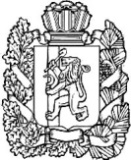 АДМИНИСТРАЦИЯ ПОСЕЛКА НИЖНИЙ ИНГАШНИЖНЕИНГАШСКОГО РАЙОНА КРАСНОЯРСКОГО КРАЯПОСТАНОВЛЕНИЕ                                          пгт. Нижний Ингаш                                       № Об отмене Постановления Главы поселка Нижний Ингаш от 31.01.2019 № 12  	В соответствии с Федеральным законом от 02.03.2007 № 25-ФЗ «О муниципальной службе в Российской Федерации», Федеральным законом от 25.12.2008 № 273-ФЗ «О противодействии коррупции», Федеральным законом от 03.12.2012 № 230-ФЗ «О контроле за соответствием расходов лиц, замещающих государственные должности, и иных лиц их доходам», Законом Красноярского края от 24.04.2008 №5-1565 «Об особенностях правового регулирования муниципальной службы в Красноярском крае», руководствуясь статьями 16 и 17  Устава муниципального образования поселок Нижний Ингаш,  ПОСТАНОВЛЯЮ: 	1. Отменить Постановление Главы поселка Нижний Ингаш от 31.01.2019    № 12 «Об утверждении Положения о комиссии по соблюдению требований к служебному поведению муниципальных служащих и урегулированию конфликта интересов в Администрации  поселка Нижний Ингаш».            2. Постановление вступает в силу с момента опубликования в периодическом  печатном средстве массовой информации « ВЕСТНИК муниципального образования п.Нижний Ингаш». 	3. Контроль  за исполнением настоящего постановления оставляю за собой.   Глава поселка                                                                                               Б.И. Гузей